Środa 15 kwietnia 2020 r. Temat:  Przesunięcie wykresu funkcji wzdłuż osi OX prostokątnego układu współrzędnych.Zapisz temat i datę.Przeczytaj i przeanalizuj poniższą informację.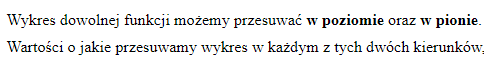 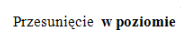 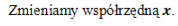 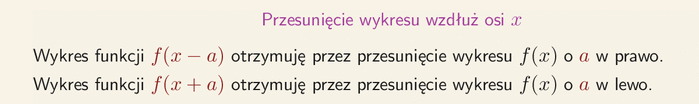 Przykłady: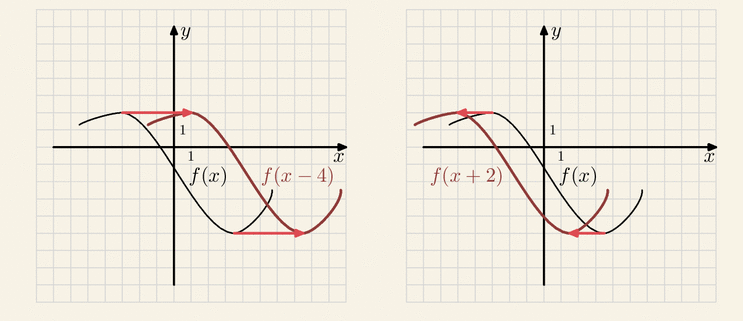 Przeczytaj i przeanalizuj informację z książki strony 268, 269.Zapisz notatkę ( przepisz wniosek ze strony 268 ).Rozwiąż zadanie 11.1 strona 271. ( na rysunku jest wykres funkcji określonej wzorem y = f(x), trzeba naszkicować w podpunkcie a) 4 wykresy i w podpunkcie b) też 4 wykresy I   y = f(x – 1) – przesuwamy wykres o 1 jednostkę w prawo, II   y = f(x + 3) – przesuwamy wykres o 3 jednostki w lewo, III  y = f(x – 2) – przesuwamy wykres o 2 jednostki w prawo, IV y = f(x + 5) – przesuwamy wykres o 5 jednostek w lewo).Rozwiąż zadanie 11.2 strona 271.Czwartek 16 kwietnia 2020 r.Temat:  Przesunięcie wykresu funkcji wzdłuż osi OY prostokątnego układu współrzędnych.Zapisz temat i datę.Przeczytaj i przeanalizuj poniższą informację.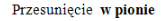 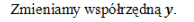 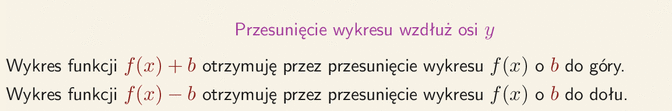 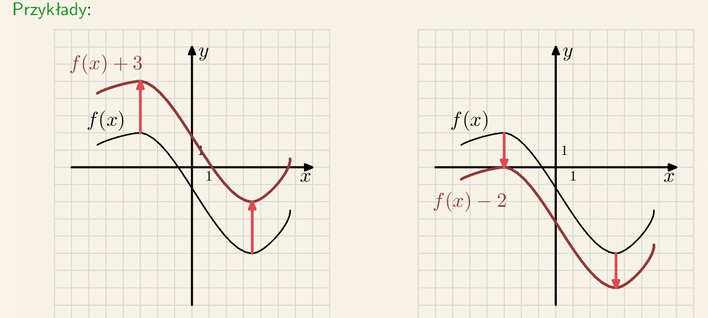 Przeczytaj i przeanalizuj informację z książki strony 270, 271.Zapisz notatkę ( przepisz wniosek ze strony 270 ).Rozwiąż zadanie 11.3 strona 271. ( na rysunku jest wykres funkcji określonej wzorem y = f(x), trzeba naszkicować w podpunkcie a) 4 wykresy i w podpunkcie b) też 4 wykresy I   y = k(x) + 1 – przesuwamy wykres o 1 jednostkę w górę, II   y = k(x) - 1 – przesuwamy wykres o 1 jednostkę w dół, III  y = k(x)+ 2 – przesuwamy wykres o 2 jednostki w górę, IV y = k(x) – 3 – przesuwamy wykres o 3 jednostki w dół).Rozwiąż zadanie 11.4 strona 272.